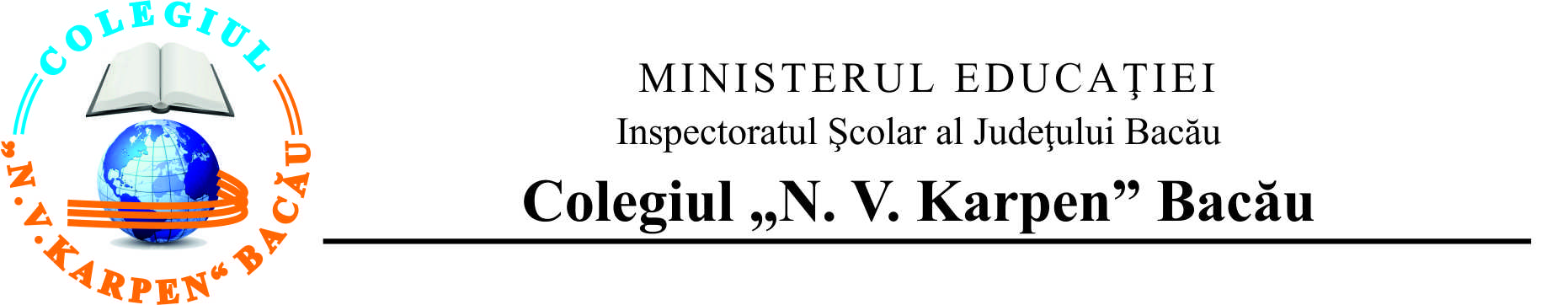 Atribuţiile membrilor comisiei de etică sunt:a) preşedintele comisiei de etică: (i) asigură conducerea operativă a comisiei;(ii) convoacă şi prezidează şedinţele comisiei;(iii) prezintă în consiliul de administraţie al inspectoratului şcolar raportul comisiei privind analiza faptelor pentru care a fost sesizat;(iv) distribuie sarcini individuale membrilor comisiei de etică;(v) reprezintă inspectoratul şcolar în probleme de etică în relaţia cu alte inspectorate şcolare, cu Ministerul Educaţiei, Cercetării, Tineretului şi Sportului ori alte instituţii de interes public.b) secretarul comisiei de etică:(i) asigură partea organizatorică a desfăşurării activităţii comisiei;(ii) redactează rapoartele, procesele-verbale şi ţine evidenţa documentelor comisiei;(iii) planifică sesiunile ordinare şi stabileşte ordinea de zi a acestora;(iv) are responsabilitatea arhivei comisiei şi a bazei de date a acesteia; (v) asigură legătura dintre membrii comisiei.c) membrii comisiei de etică:(i) exercită atribuţiile stabilite de către preşedintele comisiei;(ii) participă la lucrările comisiei.Membrii comisiei de etica:Prof. Leaua CarmenProf Balan Oana RoxanaFilimon Alina – Secretar sefBuhucianu Luminita – ContabilBorza Ioan – administratorRadu Isaic – SLI 